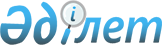 О внесении изменений в решение от 26 декабря 2012 года № 93 "О районном бюджете на 2013-2015 годы"
					
			Утративший силу
			
			
		
					Решение Уланского районного маслихата Восточно-Казахстанской области от 15 июля 2013 года N 130. Зарегистрировано Департаментом юстиции Восточно-Казахстанской области 30 июля 2013 года N 3017. Прекращено действие по истечении срока действия (письмо Уланского районного маслихата от 30 декабря 2013 года № 932)      Сноска. Прекращено действие по истечении срока действия (письмо Уланского районного маслихата от 30.12.2013 № 932).      Примечание РЦПИ.

      В тексте документа сохранена пунктуация и орфография оригинала.      В соответствии со статьями 106, 109 Бюджетного Кодекса Республики Казахстан от 4 декабря 2008 года, подпунктом 1) пункта 1 статьи 6 Закона Республики Казахстан «О местном государственном управлении и самоуправлении в Республике Казахстан» от 23 января 2001 года, решением Восточно-Казахстанского областного маслихата от 3 июля 2013 года № 12/135-V "О внесении изменений и дополнений в решение от 7 декабря 2012 года № 8/99-V "Об областном бюджете на 2013-2015 годы" (зарегистрированным в Реестре государственной регистрации нормативных правовых актов за номером 2988), маслихат Уланского района РЕШИЛ:

      1. Внести в решение Уланского районного маслихата от 26 декабря 2012 года № 93 «О районном бюджете на 2013-2015 годы» (зарегистрировано в Реестре государственной регистрации нормативных правовых актов за номером 2807, опубликовано в газете «Уланские зори» от 18 января 2013 года № 7-8, от 25 января 2013 года № 10-11) следующие изменения:



      пункт 1 изложить в следующей редакции:

      «1. Утвердить районный бюджет на 2013-2015 годы согласно приложению 1 соответственно, в том числе на 2013 год в следующих объемах:

      1) доходы – 4669301,5 тысяч тенге, в том числе:

      налоговые поступления – 773255,0 тысяч тенге;

      неналоговые поступления – 5407,0 тысяч тенге;

      поступления от продажи основного капитала – 22000,0 тысяч тенге;

      поступления трансфертов – 3868639,5 тысяч тенге;

      2) затраты – 4765807,8 тысяч тенге;

      3) чистое бюджетное кредитование – 46450,0 тысяч тенге, в том числе:

      бюджетные кредиты – 51950,0 тысяч тенге;

      погашение бюджетных кредитов – 5500,0 тысяч тенге;

      4) сальдо по операциям с финансовыми активами – 23813,0 тысяч тенге, в том числе:

      приобретение финансовых активов – 23813,0 тысяч тенге;

      5) дефицит (профицит) бюджета – -166769,3 тысяч тенге;

      6) финансирование дефицита (использование профицита) бюджета – 166769,3 тысяч тенге.»;



      пункт 13 изложить в следующей редакции:

      «13. Предусмотреть в районном бюджете на 2013 год целевые текущие трансферты из республиканского бюджета в сумме 228864,0 тысяч тенге, в том числе:

      на увеличение штатной численности местных исполнительных органов в сумме 16276,0 тысяч тенге;

      на реализацию государственного образовательного заказа в дошкольных организациях образования – 92934,0 тысяч тенге;

      на реализацию Государственной программы развития образования в Республике Казахстан на 2011-2020 годы – оснащение учебным оборудованием кабинетов физики, химии, биологии в государственных учреждениях основного, среднего и общего среднего образования – 16388,0 тысяч тенге;

      на ежемесячную выплату денежных средств опекунам (попечителям) на содержание ребенка-сироты (детей-сирот) и ребенка (детей), оставшихся без попечения родителей – 14752,0 тысяч тенге;

      на увеличение размера доплаты за квалификационную категорию учителям школ и воспитателям дошкольных организаций образования – 20383,0 тысяч тенге;

      на повышение оплаты труда учителям, прошедшим повышение квалификации по учебным программам Автономная Организация Образования «Назарбаев интеллектуальные школы» - 9777,0 тысяч тенге;

      на проведение противоэпизоотических мероприятий – 58354,0 тысяч тенге.»;



      пункт 14 изложить в следующей редакции:

      «14. Предусмотреть в районном бюджете на 2013 год целевые трансферты на развитие из республиканского бюджета в сумме 502960,0 тысяч тенге, в том числе: на реконструкцию систем водоснабжения – 329108,0 тысяч тенге и на строительство жилья государственного коммунального жилищного фонда – 173852,0 тысяч тенге.»;



      пункт 16 изложить в следующей редакции:

      «16. Предусмотреть в районном бюджете на 2013 год целевых трансфертов на развитие из республиканского бюджета на проектирование, развитие, обустройство и приобретение инженерно-коммуникационной инфраструктуры – 69611,0 тысяч тенге, в том числе на строительство инженерных сетей к многоквартирному жилому комплексу в поселке Касыма Кайсенова Уланского района Восточно-Казахстанской области.»;



      пункт 18 изложить в следующей редакции:

      «18. Учесть, что в составе поступлений районного бюджета на 2013 год предусмотрены кредиты из республиканского бюджета в сумме 137015,0 тысяч тенге и трансферты в сумме 9348,0 тысяч тенге для реализации мер социальной поддержки специалистов.»;



      приложение 1 к указанному решению изложить в новой редакции согласно приложению к настоящему решению.



      2. Настоящее решение вводится в действие с 1 января 2013 года.      Председатель сессии                        Г. Акбердинов      Секретарь

      районного маслихата                        Н. Сейсембина

Приложение к решению

Уланского районного маслихата

от 15 июля 2013 года № 130Приложение № 1 к решению

Уланского районного маслихата

от 26 декабря 2012 года № 93 Бюджет района на 2013 год
					© 2012. РГП на ПХВ «Институт законодательства и правовой информации Республики Казахстан» Министерства юстиции Республики Казахстан
				КатегорияКатегорияКатегорияКатегорияСумма

(тысяч тенге)КлассКлассКлассСумма

(тысяч тенге)ПодклассПодклассСумма

(тысяч тенге)Наименование доходовСумма

(тысяч тенге)I. ДОХОДЫ4669301,51НАЛОГОВЫЕ ПОСТУПЛЕНИЯ773255,001Подоходный налог360300,02Индивидуальный подоходный налог360300,003Социальный налог210066,01Социальный налог210066,004Налоги на собственность186605,01Налог на имущество123520,03Земельный налог8627,04Налог на транспортные средства45300,05Единый земельный налог9158,005Внутренние налоги на товары, работы и услуги11263,02Акцизы746,03Поступления за использование природных и других ресурсов4410,04Сборы за ведение предпринимательской и профессиональной деятельности6107,008Обязательные платежи, взимаемые за совершение юридически значимых действий и (или) выдачу документов уполномоченными на то государственными органами или должностными лицами5021,01Государственная пошлина5021,02Неналоговые поступления5407,001Доходы от государственной собственности5407,05Доходы от аренды имущества, находящегося в государственной собственности5400,007Вознаграждения по кредитам, выданным из государственного бюджета7,03Поступления от продажи основного капитала22000,003Продажа земли и нематериальных активов 22000,01Продажа земли 22000,04Поступления трансфертов3868639,502Трансферты из вышестоящих органов государственного управления3868639,52Трансферты из областного бюджета3868639,5Функциональная группаФункциональная группаФункциональная группаФункциональная группаФункциональная группаСумма

(тысяч тенге)Функциональная подгруппаФункциональная подгруппаФункциональная подгруппаФункциональная подгруппаСумма

(тысяч тенге)Администратор программАдминистратор программАдминистратор программСумма

(тысяч тенге)ПрограммаПрограммаСумма

(тысяч тенге)Наименование расходовСумма

(тысяч тенге)ЗАТРАТЫ4765807,801Государственные услуги общего характера313408,61Представительные, исполнительные и другие органы, выполняющие общие функции государственного управления287977,6112Аппарат маслихата района (города областного значения)19046,0001Услуги по обеспечению деятельности маслихата района (города областного значения)12778,0003Капитальные расходы государственного органа6268,0Аппарат акима района (города областного значения)104114,0001Услуги по обеспечению деятельности акима района (города областного значения)90314,0003Капитальные расходы государственного органа 13800,0123Аппарат акима района в городе, города районного значения, поселка, аула (села), аульного (сельского) округа164817,6001Услуги по обеспечению деятельности акима района в городе, города районного значения, поселка, аула (села), аульного (сельского) округа158628,5022Капитальные расходы государственного органа6189,12Финансовая деятельность4774,0459Отдел экономики и финансов района (города областного значения)4774,0003Проведение оценки имущества в целях налогообложения308,0011Учет, хранение, оценка и реализация имущества, поступившего в коммунальную собственность1366,0028Приобретение имущества в коммунальную собственность3100,09Прочие государственные услуги общего характера20657,0459Отдел экономики и финансов района (города областного значения)20657,0001Услуги по реализации государственной политики в области формирования и развития экономической политики, государственного планирования, исполнения бюджета и управления коммунальной собственностью района (города областного значения)19407,0015Капитальные расходы государственного органа 1250,002Оборона11001,01Военные нужды9420,0122Аппарат акима района (города областного значения)9420,0005Мероприятия в рамках исполнения всеобщей воинской обязанности9420,02Организация работы по чрезвычайным ситуациям1581,0122Аппарат акима района (города областного значения)1581,0006Предупреждение и ликвидация чрезвычайных ситуаций масштаба района (города областного значения)1581,004Образование2473344,71Дошкольное воспитание и обучение167408,0471Отдел образования, физической культуры и спорта района (города областного значения)167408,0003Обеспечение деятельности организаций дошкольного воспитания и обучения74474,0040Реализация государственного образовательного заказа в дошкольных организациях образования92934,02Начальное, основное среднее и общее среднее образование1694708,1123Аппарат акима района в городе, города районного значения, поселка, аула (села), аульного (сельского) округа611,0005Организация бесплатного подвоза учащихся до школы и обратно в аульной (сельской) местности611,0471Отдел образования, физической культуры и спорта района (города областного значения)1694097,1004Общеобразовательное обучение1678983,6005Дополнительное образование для детей и юношества15113,59Прочие услуги в области образования611228,6467Отдел строительства района (города областного значения)557320,0037Строительство и реконструкция объектов образования557320,0471Отдел образования, физической культуры и спорта района (города областного значения)53908,6008Информатизация системы образования в государственных учреждениях образования района (города областного значения)4764,0009Приобретение и доставка учебников, учебно-методических комплексов для государственных учреждений образования района (города областного значения)9112,0010Проведение школьных олимпиад, внешкольных мероприятий и конкурсов районного (городского) масштаба716,0020Ежемесячная выплата денежных средств опекунам (попечителям) на содержание ребенка-сироты (детей-сирот), и ребенка (детей), оставшегося без попечения родителей14752,0067Капитальные расходы подведомственных государственных учреждений и организаций22222,6068Обеспечение повышения компьютерной грамотности населения2342,006Социальная помощь и социальное обеспечение214782,02Социальная помощь188505,0451Отдел занятости и социальных программ района (города областного значения)188505,0002Программа занятости43622,0004Оказание социальной помощи на приобретение топлива специалистам здравоохранения, образования, социального обеспечения, культуры, спорта и ветеринарии в сельской местности в соответствии с законодательством Республики Казахстан11727,0005Государственная адресная социальная помощь10047,0006Оказание жилищной помощи 10743,0007Социальная помощь отдельным категориям нуждающихся граждан по решениям местных представительных органов53390,0010Материальное обеспечение детей-инвалидов, воспитывающихся и обучающихся на дому2416,0014Оказание социальной помощи нуждающимся гражданам на дому31509,0016Государственные пособия на детей до 18 лет21250,0017Обеспечение нуждающихся инвалидов обязательными гигиеническими средствами и предоставление услуг специалистами жестового языка, индивидуальными помощниками в соответствии с индивидуальной программой реабилитации инвалида2301,0023Обеспечение деятельности центров занятости населения1500,09Прочие услуги в области социальной помощи и социального обеспечения26277,0451Отдел занятости и социальных программ района (города областного значения)26277,0001Услуги по реализации государственной политики на местном уровне в области обеспечения занятости и реализации социальных программ для населения24277,0011Оплата услуг по зачислению, выплате и доставке пособий и других социальных выплат2000,007Жилищно-коммунальное хозяйство914461,31Жилищное хозяйство483133,0123Аппарат акима района в городе, города районного значения, поселка, аула (села), аульного (сельского) округа4318,0027Ремонт и благоустройство объектов в рамках развития городов и сельских населенных пунктов по Дорожной карте занятости 20204318,0455Отдел культуры и развития языков района (города областного значения)1134,0024Ремонт объектов в рамках развития городов и сельских населенных пунктов по Дорожной карте занятости 20201134,0458Отдел жилищно-коммунального хозяйства, пассажирского транспорта и автомобильных дорог района (города областного значения)3497,0004Обеспечение жильем отдельных категорий граждан1350,0041Ремонт и благоустройство объектов в рамках развития городов и сельских населенных пунктов по Дорожной карте занятости 20202147,0467Отдел строительства района (города областного значения)467944,0003Проектирование, строительство и (или) приобретение жилья коммунального жилищного фонда 388803,0004Проектирование, развитие, обустройство и (или) приобретение инженерно-коммуникационной инфраструктуры 69611,0073Строительство и реконструкция объектов в рамках развития сельских населенных пунктов по Дорожной карте занятости 20208737,0074Развитие и обустройство недостающей инженерно-коммуникационной инфраструктуры в рамках второго направления Дорожной карты занятости 2020793,0479Отдел жилищной инспекции6240,0001Услуги по реализации государственной политики на местном уровне в области жилищного фонда6140,0005Капитальные расходы государственного органа 100,02Коммунальное хозяйство381738,0123Аппарат акима района в городе, города районного значения, поселка, аула (села), аульного (сельского) округа2496,0014Организация водоснабжения населенных пунктов2496,0458Отдел жилищно-коммунального хозяйства, пассажирского транспорта и автомобильных дорог района (города областного значения)7450,0012Функционирование системы водоснабжения и водоотведения4850,0026Организация эксплуатации тепловых сетей, находящихся в коммунальной собственности районов (городов областного значения)2600,0467Отдел строительства района (города областного значения)371792,0006Развитие системы водоснабжения и водоотведения 371792,03Благоустройство населенных пунктов49590,3123Аппарат акима района в городе, города районного значения, поселка, аула (села), аульного (сельского) округа43509,3008Освещение улиц населенных пунктов24351,0009Обеспечение санитарии населенных пунктов6282,0011Благоустройство и озеленение населенных пунктов12876,3458Отдел жилищно-коммунального хозяйства, пассажирского транспорта и автомобильных дорог района (города областного значения)4081,0018Благоустройство и озеленение населенных пунктов4081,0467Отдел строительства района (города областного значения)2000,0007Развитие благоустройства городов и населенных пунктов2000,008Культура, спорт, туризм и информационное пространство548832,11Деятельность в области культуры394444,0455Отдел культуры и развития языков района (города областного значения)84191,0003Поддержка культурно-досуговой работы84191,0467Отдел строительства района (города областного значения)310253,0011Развитие объектов культуры310253,02Спорт10105,0471Отдел образования, физической культуры и спорта района (города областного значения)10105,0013Развитие массового спорта и национальных видов спорта1505,0014Проведение спортивных соревнований на районном (города областного значения) уровне3000,0015Подготовка и участие членов сборных команд района (города областного значения) по различным видам спорта на областных спортивных соревнованиях5600,03Информационное пространство46273,6455Отдел культуры и развития языков района (города областного значения)27578,6006Функционирование районных (городских) библиотек21550,6007Развитие государственного языка и других языков народа Казахстана6028,0456Отдел внутренней политики района (города областного значения)18695,0002Услуги по проведению государственной информационной политики через газеты и журналы12000,0005Услуги по проведению государственной информационной политики через телерадиовещание6695,09Прочие услуги по организации культуры, спорта, туризма и информационного пространства98009,5455Отдел культуры и развития языков района (города областного значения)78016,5001Услуги по реализации государственной политики на местном уровне в области развития языков и культуры7786,0032Капитальные расходы подведомственных государственных учреждений и организаций70230,5456Отдел внутренней политики района (города областного значения)19993,0001Услуги по реализации государственной политики на местном уровне в области информации, укрепления государственности и формирования социального оптимизма граждан14544,0003Реализация мероприятий в сфере молодежной политики5119,0032Капитальные расходы подведомственных государственных учреждений и организаций330,009Топливно-энергетический комплекс и недропользование150,09Прочие услуги в области топливно-энергетического комплекса и недропользования150,0458Отдел жилищно-коммунального хозяйства, пассажирского транспорта и автомобильных дорог района (города областного значения)150,0036Развитие газотранспортной системы 150,010Сельское, водное, лесное, рыбное хозяйство, особо охраняемые природные территории, охрана окружающей среды и животного мира, земельные отношения85569,01Сельское хозяйство14898,0459Отдел экономики и финансов района (города областного значения)9348,0099Реализация мер по оказанию социальной поддержки специалистов9348,0475Отдел предпринимательства, сельского хозяйства и ветеринарии района (города областного значения)5550,0005Обеспечение функционирования скотомогильников (биотермических ям)3450,0007Организация отлова и уничтожения бродячих собак и кошек2100,06Земельные отношения12317,0463Отдел земельных отношений района (города областного значения)12317,0001Услуги по реализации государственной политики в области регулирования земельных отношений на территории района (города областного значения)10585,0006Землеустройство, проводимое при установлении границ городов районного значения, районов в городе, поселков аулов (сел), аульных (сельских) округов1596,0007Капитальные расходы государственного органа 136,09Прочие услуги в области сельского, водного, лесного, рыбного хозяйства, охраны окружающей среды и земельных отношений58354,0475Отдел предпринимательства, сельского хозяйства и ветеринарии района (города областного значения)58354,0013Проведение противоэпизоотических мероприятий58354,011Промышленность, архитектурная, градостроительная и строительная деятельность30356,32Архитектурная, градостроительная и строительная деятельность30356,3467Отдел строительства района (города областного значения)9357,0001Услуги по реализации государственной политики на местном уровне в области строительства9057,0017Капитальные расходы государственного органа300,0468Отдел архитектуры и градостроительства района (города областного значения)20999,3001Услуги по реализации государственной политики в области архитектуры и градостроительства на местном уровне 6999,3003Разработка схем градостроительного развития территории района и генеральных планов населенных пунктов14000,012Транспорт и коммуникации62800,01Автомобильный транспорт62800,0123Аппарат акима района в городе, города районного значения, поселка, аула (села), аульного (сельского) округа3500,0013Обеспечение функционирования автомобильных дорог в городах районного значения, поселках, аулах (селах), аульных (сельских) округах3500,0458Отдел жилищно-коммунального хозяйства, пассажирского транспорта и автомобильных дорог района (города областного значения)59300,0022Развитие транспортной инфраструктуры300,0023Обеспечение функционирования автомобильных дорог59000,013Прочие91507,59Прочие91507,5123Аппарат акима района в городе, города районного значения, поселка, аула (села), аульного (сельского) округа26543,0040Реализация мер по содействию экономическому развитию регионов в рамках Программы «Развитие регионов» 26543,0455Отдел культуры и развития языков района (города областного значения)7136,0040Реализация мер по содействию экономическому развитию регионов в рамках Программы «Развитие регионов»7136,0458Отдел жилищно-коммунального хозяйства, пассажирского транспорта и автомобильных дорог района (города областного значения)9352,0001Услуги по реализации государственной политики на местном уровне в области жилищно-коммунального хозяйства, пассажирского транспорта и автомобильных дорог 9213,4013Капитальные расходы государственного органа 138,6459Отдел экономики и финансов района (города областного значения)12380,0012Резерв местного исполнительного органа района (города областного значения) 12380,0471Отдел образования, физической культуры и спорта района (города областного значения)17505,0001Услуги по обеспечению деятельности отдела образования, физической культуры и спорта16095,0018Капитальные расходы государственного органа 1410,0475Отдел предпринимательства, сельского хозяйства и ветеринарии района (города областного значения)18591,5001Услуги по реализации государственной политики на местном уровне в области развития предпринимательства, промышленности, сельского хозяйства и ветеринарии17997,5003Капитальные расходы государственного органа 594,014Обслуживание долга7,01Обслуживание долга7,0459Отдел экономики и финансов района (города областного значения)7,0021Обслуживание долга местных исполнительных органов по выплате вознаграждений и иных платежей по займам из областного бюджета7,015Трансферты19588,31Трансферты19588,3459Отдел экономики и финансов района (города областного значения)19588,3006Возврат неиспользованных (недоиспользованных) целевых трансфертов16921,3024Целевые текущие трансферты в вышестоящие бюджеты в связи с передачей функций государственных органов из нижестоящего уровня государственного управления в вышестоящий2667,016III. Чистое бюджетное кредитование46450,0Бюджетные кредиты 51950,010Сельское, водное, лесное, рыбное хозяйство, особо охраняемые природные территории, охрана окружающей среды и животного мира, земельные отношения51950,01Сельское хозяйство51950,0459Отдел экономики и финансов района (города областного значения)51950,0018Бюджетные кредиты для реализации мер социальной поддержки специалистов51950,05Погашение бюджетных кредитов5500,001Погашение бюджетных кредитов5500,01Погашение бюджетных кредитов, выданных из государственного бюджета5500,013Погашение бюджетных кредитов, выданных из местного бюджета физическим лицам5500,0IV. Сальдо по операциям с финансовыми активами 23813,013Прочие23813,09Прочие23813,0458Отдел жилищно-коммунального хозяйства, пассажирского транспорта и автомобильных дорог района (города областного значения)23813,0065Формирование или увеличение уставного капитала юридических лиц23813,0V. Дефицит бюджета (профицит)-166769,3VI. Финансирование дефицита (использование профицита) бюджета166769,37Поступления займов137015,001Внутренние государственные займы137015,02Договоры займа137015,0Займы, получаемые местным исполнительным органом района (города областного значения) 137015,016Погашение займов5500,01Погашение займов5500,0459Отдел экономики и финансов района (города областного значения)5500,0005Погашение долга местного исполнительного органа перед вышестоящим бюджетом5500,08Используемые остатки бюджетных средств35254,301Остатки бюджетных средств35254,31Свободные остатки бюджетных средств35254,301Свободные остатки бюджетных средств35254,3